Каратузский сельсовет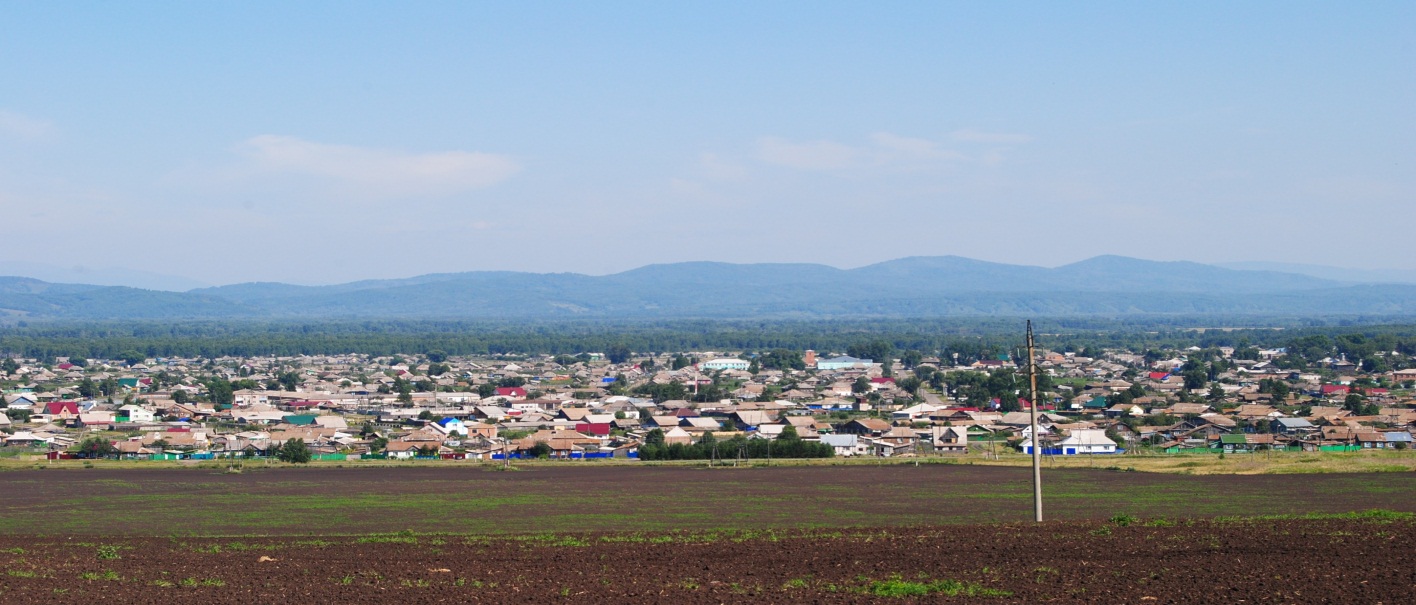 № 12 (383) от 16 декабря 2022 г.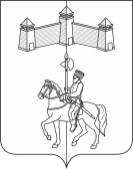 КАРАТУЗСКИЙ СЕЛЬСОВЕТПУБЛИЧНЫЕ СЛУШАНИЯРЕШЕНИЕс. Каратузское                                                                                                                                                               15.12.2022г.О рассмотрении проекта решения Каратузского сельского Совета депутатов «О бюджете Каратузского сельсовета на 2023 год и плановый период 2024-2025 годы»Руководствуясь статьей 9 Положения об организации и проведении публичных слушаний в Муниципальном образовании «Каратузский сельсовет», утвержденного Решением Каратузского сельского Совета депутатов от 22.08.2013г. № 18-83 при проведении публичных слушаний по вопросу рассмотрения проекта Решения сельского Совета депутатов «О бюджете Каратузского сельсовета на 2023 год и плановый период 2024-2025 годы» было принято решение:1. Рекомендовать Каратузскому сельскому Совету депутатов на заседании очередной сессии Совета депутатов рассмотреть проект и принять решение «О бюджете Каратузского сельсовета на 2023 год и плановый период 2024-2025 годы», опубликованный в печатном издании органа местного самоуправления Каратузский сельсовет «Каратузский вестник» №12(378) от 14 ноября 2022г.2. Решение публичных слушаний опубликовать в печатном издании органов местного самоуправления Каратузского сельсовета «Каратузский вестник».Председатель публичных слушаний                                                                                                                              А.М.БолмутенкоСекретарь публичных слушаний                                                                                                                                           Е.А.ЗайкинаВыпуск номера подготовила администрация Каратузского сельсовета.Тираж: 5 экземпляров.Адрес: село Каратузское улица Ленина 30